РАЗМИНКА1Каждый август в Костроме проходит очень красивое событие – фестиваль фейерверков «Серебряная ладья».2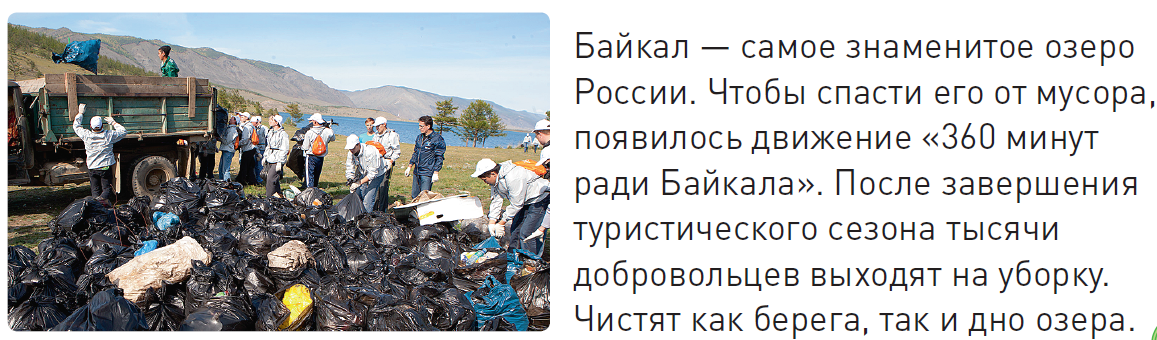 3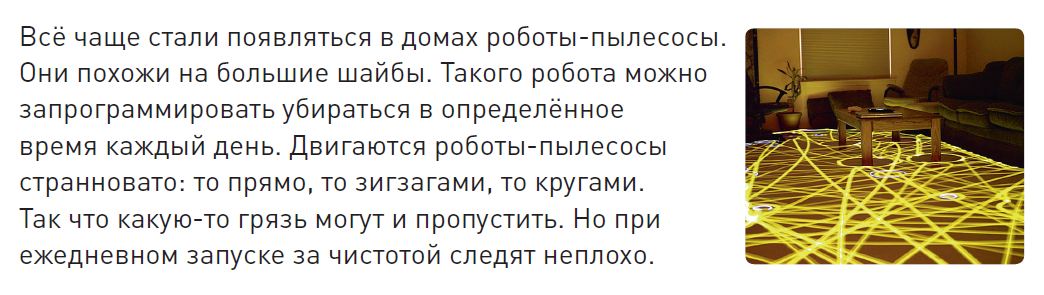 4Виктор Капитонов был первым русским велосипедистом, сумевшим победить в Олимпийских играх.517 марта ирландцы празднуют день покровителя своей страны – Святого Патрика.